ИНФОРМАЦИЯо социально-экономическом развитии г. о. Кинельза 2021 годСоциально-экономическое развитие городского округа в 2021 году в значительной мере предопределялось общей ситуацией в экономике как области, так и страны в целом. По итогам года основные макроэкономические показатели продемонстрировали положительную динамику. Рост произошел в промышленности, торговле, снизилась безработица. Существенное влияние на это оказал фактор низкой базы прошлого года, когда были введены строгие карантинные ограничения. Несмотря на сложившиеся условия, работа по выполнению ключевых программ не остановилась, реализация национальных и региональных проектов по-прежнему остается главным приоритетом. Городской округ участвует в реализации мероприятий региональных проектов по следующим
направлениям: демография, здравоохранение, образование, культура, жилье и городская среда, экология, малое и среднее предпринимательство и поддержка
индивидуальной предпринимательской инициативы. Участие в реализации национальных проектов, а также в государственных областных программах дает возможность привлекать средства бюджетов других уровней для решения текущих задач и задач развития городского округа, направленных на формирование, функционирование и совершенствование комфортной среды проживания для жителей округа. Значимую роль в реализации мероприятий в рамках региональных проектов играет участие жителей, как в определении приоритетных проектов для их реализации, так и личное участие в реализации проектов и осуществлении общественного контроля.В 2021 году в рамках реализации муниципальной программы «Формирование современной городской среды в городской округе Кинель Самарской области» было проведено рейтинговое голосование за выбор общественных территорий, планируемых к благоустройству в 2022 году, на единой федеральной платформе для онлайн голосования za.gorodsreda.ru. В голосовании принял участие 11 291 житель городского округа.Участие населения в процессах муниципального управления повышает эффективность деятельности органов власти.Основные показатели социально-экономического развития городского округа Кинель представлены в таблице:*данные территориального органа ФС государственной статистики по Самарской области за ноябрь соответствующего года.1. ПромышленностьКризисный 2020 год был непростым для всех сфер экономики и промышленное производство не стало исключением. В 2021 году работа промышленных предприятий начала восстанавливаться и выходить на прежний уровень.Промышленный комплекс городского округа Кинель включает в себя 3 отрасли:- обрабатывающие производства;- предприятия обеспечения электрической энергией, газом и паром, кондиционирования воздуха;- предприятия, занимающиеся водоснабжением, водоотведением, организацией сбора и утилизацией отходов, деятельностью по ликвидации загрязненийПо итогам года в промышленном производстве наблюдается улучшение ситуации, объем отгруженных товаров собственного производства составил 4791,557 млн. руб. или 150,6% к уровню соответствующего периода прошлого года. Наибольший удельный вес в структуре отгруженной промышленной продукции занимал вид экономической деятельности - «Обрабатывающие производства» (код ОКВЭД «С») – 90,1%, объем отгруженных товаров составил 4318,222 млн. рублей или 138% к соответствующему периоду предыдущего года. По итогам 2021 года основные предприятия городского округа по объему отгруженных товаров собственного производства показали следующие результаты:- ЗАО «Кинельагропласт» - предприятие, осуществляющее подготовку производства и производство пластмассовых деталей методом литья под давлением и экструзионно-выдувным методом, а также сборку изделий для автомобильной промышленности. Предприятие поставляет 66% производимой продукции на заводы автомобильной промышленности: АО «АвтоВАЗ», ГАЗ, УАЗ, УРАЛ, Ford, Faurecia.  Для наращивания объемов продаж ведется работа по диверсификации производства, планируется освоить производство спортивного оборудования, электротехнических товаров, товаров из сферы строительства и народного потребления. В 2021 году произведено 611 т пластмассовых изделий, объем отгруженных товаров составил 101,8% к соответствующему периоду 2020 года;- Филиал АО «АЛПЛА» компании ALPLA, в структуру которой входят 177 производств (7 из которых расположены в России), расположенных в 45 странах - производитель различных видов пластиковой упаковки для пищевой, косметической и химической промышленности. Новейшие технологии, высококвалифицированные сотрудники, сертификация в соответствии с международными стандартами позволяют компании ALPLA удовлетворять все требования, предъявляемые к современному транснациональному предприятию.  Объем отгруженных товаров по итогам года составил 196,9% к соответствующему периоду 2020 года;- АО «РЕТАЛ» филиал Retal Industries LTD (в структуру компании входит 21 производственная площадка в 10 странах) - производитель ПЭТ преформ. Компания предлагает полный ассортимент ПЭТ преформ для изготовления упаковки, транспортирования и хранения питьевых и минеральных вод, газированных прохладительных напитков, соков, нектаров на основе соков, а также детского питания, молока, молочных и кисломолочных продуктов, пива, слабоалкогольных и алкогольных напитков с содержанием этилового спирта до 40%, пищевых масел, майонезов, кетчупов и соусов, а также продукции бытовой химии и косметики. Объем отгруженных товаров по итогам года составил 120,0% к соответствующему периоду 2020 года;- ООО «БАРК» - производственное предприятие, выпускающее резинотехнические изделия, применяемые в автомобилестроении и других индустриальных направлениях: прокладки двигателей ГАЗ, ВАЗ, УАЗ, ремкомплекты. Предприятие поставляет 80% производимой продукции на заводы автомобильной промышленности: АО «АвтоВАЗ», ГАЗ, УАЗ, GM. В 2021 году увеличились объемы производства в натуральном выражении на 9,6 % в результате изменения структуры товарной продукции. Объем отгруженных товаров по итогам года составил 105,4% к соответствующему периоду 2020 года;- ООО «СЛК» - предприятие, обладающее новейшим европейским оборудованием и представляющее полный комплекс логистических услуг, включая аренду склада. Сотрудничает с такими компаниями, как «Леруа Мерлен», «Х5 Retail Group», «Русский Свет» и др. Является членом Русской Интермодальной Логистической Ассоциации. Объем предоставленных услуг за 2021 год увеличился на 18,9% в сравнении с соответствующим периодом прошлого года;- ООО «ДАНА» - основным направлением деятельности является производство столешниц, мебельных щитов и фасадных полотен. На сегодняшний день потребителями продукции являются более 150 производителей кухонь и продавцов мебельной фурнитуры.  Компания имеет многолетний опыт реализации продукции на экспорт. В 2021 году увеличилось производство кухонной мебели на 5 % и составило 319425 ед. Объем отгруженных товаров по итогам года увеличился на 45% к соответствующему периоду 2020 года. Рост объёма отгруженной продукции произошел из-за роста цен на реализуемую продукцию, который в свою очередь обусловлен ростом цен на сырье, также из-за увеличения выпуска продукции, в результате увеличения покупательского спроса.В 2022 году планируется запустить стекольный завод по изготовлению продукции из закаленного стекла, для этих целей был взят кредит в Кошелев банке, куплена земля, недвижимость и оборудование. В данный момент проводятся подготовительные работы на участке, запуск стекольного производства планируется на июнь 2022 года;- ООО ПКФ «Спутник» - завод производит и реализует экологически чистый керамзит М350 фракции 10 – 20 мм и дробленый М400 фракции 0 – 10 мм.  Глина, из которой производится керамзит, проходит обязательный радиационный, биологический и химический контроль. Завод сотрудничает с крупными строительными и промышленными организациями, небольшими фирмами, студиями ландшафтного дизайна и частными лицами Самарской области, Ульяновска, Оренбурга, а также Казахстана. В 2021 году увеличились объемы производства в натуральном выражении на 24,5%. Объем отгруженных товаров по итогам года составил 168,9% к соответствующему периоду 2020 года;- ООО ПТП «ЭнергоСтандарт» - предприятие входит в группу компаний «Энергоспецстрой», это Российская компания, являющаяся одним из лидеров по разработке и серийном выпуске современных, энергосберегающих светодиодных светильников для объектов различного назначения. Основа производственной деятельности в г.о. Кинель - это уличное освещение, промышленные освещение, взрывозащищенное освещение, офисное освещение, автономное освещение, садовое и парковое освещение, изготовление светильников по эскизам заказчика, изготовление художественных изделий из металла. Перспективным направлением компании считается изготовление светодиодных осветительных приборов. Результатом работы структуры является эффективно налаженное серийное производство надежных и экономичных светодиодных светильников, которые имеют все виды сертификации на соответствие российским стандартам, в том числе отдельные виды товаров сертифицированы АО «НИИАС», что позволяет сотрудничать с ОАО «РЖД». Разработки компании расширяют перечень продукции завода, внедряя на рынок новые востребованные товары. В производстве осветительных приборов ООО ПТП «ЭнергоСтандарт» под маркой «ЭСС» используются новые технологии, которые помогают изготавливать светильники с максимальными светотехническими характеристиками, с меньшим энергопотреблением. По итогам года произведено 61 333 светодиодных светильников, что на 14,2% больше соответствующего периода прошлого года. Объем отгруженных товаров за 2021 год увеличился на 19,7% в сравнении с итогами 2020 года.В виде экономической деятельности «обеспечение электрической энергией, газом и паром, кондиционирование воздуха» (код ОКВЭД «D») объем отгруженных товаров собственного производства составил 316,915 млн. руб., что превышает соответствующий показатель прошлого года в 6,3 раза.В сфере «водоснабжение, водоотведение, организация сбора и утилизация отходов, деятельность по ликвидации загрязнений» (код ОКВЭД «E») объем отгруженных товаров собственного производства составил 156,421 млн. руб., что превысило значение прошлогоднего показателя в 53,7 раз.Значительное увеличение объемов отгрузки по видам экономической деятельности, соответствующим кодам ОКВЭД «D» и «E», связано с включением в статотчетность организации ООО «Кинельская ТЭК» (в обслуживание компании по договору концессии передано муниципальное имущество (котельные, насосное оборудование, инженерные сети) и возвращением показателей на реальный уровень.Учитывая сложившуюся динамику промышленного производства индекс промышленного производства по организациям городского округа Кинель составил 127,7% к соответствующему периоду прошлого года.2. Потребительский рынок и малое предпринимательствоПотребительский рынок функционирует как одна из составных частей единого социально-экономического комплекса городского округа Кинель. Торговля, общественное питание и бытовое обслуживание являются важнейшей сферой жизнеобеспечения населения. Одним из основных показателей, характеризующих степень развития сферы торговли, является – обеспеченность населения площадью торговых объектов, которая составляет 609,43 м2 на 1000 человек, что в 1,5 раза превышает утвержденный постановлением Правительства Самарской области норматив (400 м2 на 1000 человек). За год торговые площади городского округа увеличились на 3361,2 м2 за счёт ввода в эксплуатацию 8 объектов торговли.Инфраструктура потребительского рынка насчитывает 471 объект розничной торговли, 17 торговых комплексов, 69 предприятий общественного питания с 2707 посадочными местами, 186 предприятий бытового обслуживания, 29 автозаправочных станций, 2 ярмарки.В целях более полного удовлетворения потребительского спроса населения, в городском округе утверждена Схема размещения нестационарных торговых объектов. Схемой определено 147 мест для размещения нестационарных торговых объектов. Схема размещения нестационарных торговых объектов пересматривается с учетом обращений и заявлений всех субъектов предпринимательской деятельности. По итогам квартала на территории городского округа Кинель насчитывается 136 действующих нестационарных торговых объектов.В целях обеспечения населения товарами народного потребления через нестационарную мелкорозничную торговую сеть с 28 августа по 17 октября 2021 года на территории городского округа проводится муниципальная универсальная ярмарка выходного дня. Оборот розничной торговли по организациям, не относящимся к субъектам малого предпринимательства, средняя численность работников которых превышает 15 человек по данным САМАРАСТАТ, по итогам января-ноября составил 5 379 085,3 тыс. рублей, что на 20,4% выше уровня соответствующего периода 2020 года.Малый и средний бизнес представляет собой опору развития экономики нашего города. Примеры успешного бизнеса оказывают стимулирующее воздействие для вовлечения населения в предпринимательство. Малый бизнес – это один из основных источников налоговых поступлений в местный бюджет.  Субъекты малого и среднего предпринимательства (далее - СМСП) решают многие местные социально-экономические задачи, в том числе создают новые рабочие места и повышают уровень жизни горожан.За отчетный год поступление в местный бюджет единого налога от применения специальных режимов налогообложения составило 41832,0 тыс. рублей, в том числе от применения упрощенной системы налогообложения  -  28094,0 тыс. рублей, от применения системы единого сельскохозяйственного налога – 1192,0 тыс. рублей,  7234,0 тыс. рублей  - от применения патентной системы налогообложения, от применения единого налога на вмененный доход – 5312,0 тыс. рублей, что в совокупности почти в 2 раз больше, чем в сопоставимом периоде прошлого года. Поступление налога на доходы физических лиц, занятых в секторе малого и среднего предпринимательства, в бюджет городского округа составил 3968,0 тыс. рублей.В связи с введением нового налогового режима – НПД (налог на профессиональный доход), часть физических лиц прекратили деятельность в качестве индивидуального предпринимателя. На территории городского округа Кинель в настоящее время действует 1888 субъектов малого и среднего предпринимательства, что на 5,7 % меньше, чем в сопоставимом периоде прошлого года. В основном это микропредприятия (их 435) и индивидуальные предприниматели (их 1408). Малых предприятий на территории городского округа – 35, средних – 10. Количество средних предприятий по сравнению с прошлым годом увеличилось на 3.Количество налогоплательщиков налога на профессиональный доход (самозанятых граждан) по состоянию на 30 сентября 2021 года - 1669. Структура малого и среднего предпринимательства в разрезе отдельных сфер деятельности выглядит следующим образом: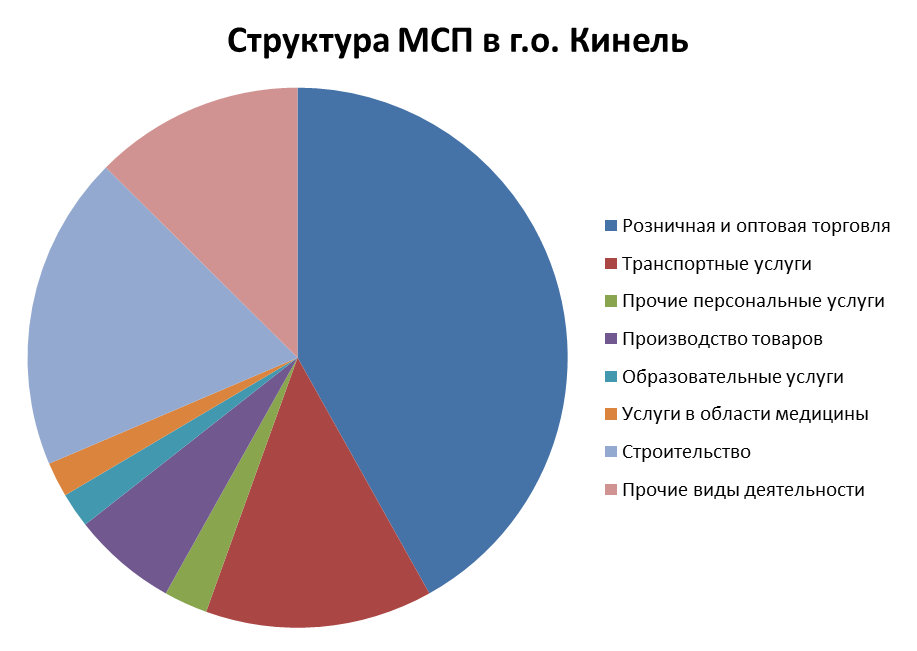 Самая большая группа 639 СМСП - это оптовая и розничная торговля, что составляет более 36,8% от всех зарегистрированных на территории городского округа СМСП, также большая доля предпринимателей занята в области строительства, пассажирского транспорта и грузоперевозок, в бытовых и прочих персональных услугах, меньшее число предпринимателей занято производством и переработкой – это всего лишь 6%.Остальные виды деятельности: общественное питание, деятельность в области образования и медицины, туризма и спорта, занимают меньшие ниши, но имеют большое значение в жизни городского округа.В конце 2021 года закончила свое действие муниципальная целевая программа «Развитие малого и среднего предпринимательства в городском округе Кинель на 2019 -2021 годы». Мероприятия муниципальной программы исполняет МАУ «Центр развития предпринимательства» совместно с управлением экономического развития, инвестиций и потребительского рынка администрации городского округа Кинель. На реализацию мероприятий муниципальной программы из бюджета городского округа Кинель на 2021 год выделено 4200,8 тыс. рублей. В 2021 году принята новая муниципальная программа городского округа Кинель «Развитие малого и среднего предпринимательства в городском округе Кинель на 2022 – 2026 годы» (постановление от 14.09.2021 года № 2679).В рамках муниципального задания в течение 2021 года предоставлено 1076 бесплатных консультационных услуг СМСП и 93 физическим лицам, желающим открыть собственное дело (реестр размещен на сайте администрации городского округа https://кинельгород.рф/2235.html) В течение года проведены следующие мероприятия:- Заседание Совета при Главе городского округа Кинель по улучшению инвестиционного климата и развитию малого и среднего предпринимательства на территории городского округа Кинель в обновленном составе;- Семинары и обучения: для субъектов малого и среднего предпринимательства городского округа Кинель на тему: «Изменения в законодательстве в 2021 году. Социальное предпринимательство»; для студентов Кинельского государственного техникума Самарским межотраслевым институтом организовано и проведено обучение на тему «Основы предпринимательской деятельности» и два обучающих семинара по теме: «Самозанятость. Как стать плательщиком налога на профессиональный доход»;- Консультационное мероприятие для физических лиц – потенциальных предпринимателей «Начни свое дело»;- Для старшеклассников и студентов в виде онлайн трансляции в социальной сети ВКонтакте, в рамках проекта «Встреча на равных»;- Прием предпринимателей по проблемным вопросам ведения предпринимательской деятельности Уполномоченным по правам предпринимателей Самарской области Харченко Э.И., в присутствии Прокурора Самарской области Бережицкого С.П.;- Встреча студентов Кинельского государственного техникума с успешным самарским предпринимателем Алексеем Добрусиным на тему: «Профессия -  предприниматель: как мы выбираем дорогу в бизнес»;- Встреча уполномоченного по защите прав предпринимателей по Самарской области Э.И. Харченко с предпринимателями п.г.т. Усть-Кинельский с целью выяснения обстоятельств установки дорожных ограждений вдоль сети магазинов. На встрече присутствовали представители прокуратуры, министерства транспорта Самарской области и администрации городского округа Кинель. - Три организации малого бизнеса городского округа Кинель по итогам областного конкурса получили статус «Социальное предприятие»: ООО «Реацент Самара», ООО «Асвира», индивидуальный предприниматель Жавинова Юлия Владимировна.- Конкурсный отбор для соискателей гранта в виде субсидии из бюджета городского округа Кинель для субъектов предпринимательской деятельности в области экологии, сбора, обработки и утилизации отходов, обработки вторичного сырья, на приобретение основных средств или пополнение оборотных средств. Победителем конкурсного отбора стала индивидуальный предприниматель Кочетова Ольга Владимировна, сумма гранта составила 200 тысяч рублей. В течение 2021 года с индивидуальными предпринимателями и самозанятыми гражданами государственным казенным учреждением Самарской области «Комплексный центр социального обслуживания населения» заключено 76 социальных контрактов на приобретение оборудования для ведения деятельности на общую сумму 19379, 28 тысяч рублей, из них направлено на профессиональное обучение 14 ИП и плательщиков налога на профессиональный доход.Для оперативного доведения информации до предпринимательского сообщества Центром развития предпринимательства городского округа созданы группы в социальных сетях ВКонтакте https://vk.com/crpkinel и Твиттере. Количество публикаций в муниципальных СМИ, официальных сайтах, использование средств наружной рекламы является одним из показателей Национального проекта «Малое и среднее предпринимательство и поддержка индивидуальной предпринимательской инициативы».В 2021 году в Кинеле благодаря национальному проекту «Малое и среднее предпринимательство и поддержка индивидуальной предпринимательской инициативы» открыт Центр «Мой Бизнес». Задача центра - сократить для предпринимателей бюрократические барьеры, предоставлять комплекс услуг и мер поддержки МСП в режиме «одного окна».Ситуация по достижению целевых показателей национального проекта «Малое и среднее предпринимательство и поддержка индивидуальной предпринимательской инициативы» сложилась следующим образом:3. Бюджетная политикаБюджет города по доходам за 2021 год исполнен в сумме 2122,0 млн. рублей или 99,2%.Из областного бюджета поступили:- субвенции в сумме 28,0 млн. рублей;- субсидии в сумме 1287,0 млн. рублей; - межбюджетные трансферты в сумме 101 млн. рублей;- дотация на выравнивание уровня бюджетной обеспеченности в сумме 100,5 млн. рублей;- дотация на поддержку мер по обеспечению сбалансированности бюджетов в сумме 132 млн. рублей;- прочие дотации в сумме 1,478 млн. рублей.	Поступили прочие безвозмездные поступления в сумме 1,127 млн. рублей – софинансирование от физических и юридических лиц по проекту «СОдействие».Поступление собственных доходов бюджета составило 472 млн. рублей, или 101% от плановых значений.По налогу на доходы физических лиц за отчетный период текущего года к аналогичному периоду 2020 года прослеживается рост на 19 млн. рублей (108,6%). В отчетном периоде сложился рост на 4 млн. рублей налога на доходы в виде фиксированных платежей с доходов, полученных физическими лицами, являющимися иностранными гражданами, и рост на 3 млн. рублей от деятельности физических лиц, зарегистрированных в качестве предпринимателей. Поступило НДФЛ в сумме 247 млн. рублей при плановых назначениях 245 млн. рублей (101%). По упрощенной системе налогообложения годовой план исполнен на 103,4% и составил 28 млн. рублей. Поступление налога возросло в 7,8 раз в сравнении с 2020 годом за счет изменения норматива отчислений с 4% до 23%.Поступление единого налога на вмененный доход составило 5,3 млн. рублей, или 101,1% от планового показателя.Единый сельскохозяйственный налог поступил в сумме 1,2 млн. рублей, исполнение 86,2%.От патентной системы налогообложения бюджет городского округа получил 7 млн. рублей, исполнение составило 115,4%. Сложился рост в сравнении к поступлениям прошлого года в 6,5 раз по причине отмены с 1 января 2021 года режима ЕНВД и переход предпринимателей на патентную систему налогообложения.В части налога на имущество физических лиц поступления составили в сумме 45 млн. рублей или 97,4 % от планового значения. В сравнении с поступлениями прошлого года прослеживается рос на 3,8% за счет поступлений задолженности прошлых лет и применения повышающего коэффициента 1,1.Поступления земельного налога фактически составили 54 млн. рублей – 100,8% от плана. За 2021 год по сравнению к поступлениям аналогичного периода прошлого года прослеживается снижение на 11,2% за счет изменения кадастровой оценки по земельным участкам в сторону снижения.Общая сумма расходов бюджета городского округа составила 2140,3 млн. рублей, что составило 96,8% от плановых показателей, из них: - 1415,1 млн. рублей - расходы за счет средств субсидий и субвенций (97,6%);- 725,2 млн. рублей – расходы за счет средств дотаций и собственных средств (94,2%).На финансирование муниципальных программ направлено 1977,4 млн. рублей (92% от общего объема расходов), непрограммные расходы составили 162,8 млн. рублей (8% от общего объема расходов).По итогам исполнения бюджета сложился дефицит в объеме 18 млн. В отчетном периоде привлечены бюджетные кредиты на общую сумму 68,2 млн. рублей, произведено погашение коммерческого кредита в сумме 35,0 млн. рублей.Объем муниципального долга на 1 января 2022 года составил 68,2 млн. рублей.4. Труд и занятость населенияСреднесписочная численность работников крупных и средних организаций городского округа Кинель в отчетном периоде составила 11782 человека и уменьшилась по сравнению с аналогичным периодом предыдущего года на 3,7%. Среднесписочная численность работников Наибольшее увеличение численности работников наблюдалось по таким видам экономической деятельности, как «Деятельность в области информации и связи», «Деятельность вспомогательная, связанная с сухопутным транспортом» и «Обрабатывающие производства».Среднемесячная заработная плата работников списочного состава крупных и средних организаций городского округа выросла на 12,1% по сравнению с аналогичным периодом предыдущего года и составила 37883,0 рублей. Увеличение среднемесячной заработной платы в номинальном выражении наблюдалось во всех основных сферах деятельности. Сохраняется значительная дифференциация уровня оплаты труда работников различных видов экономической деятельности.Самая высокая средняя заработная плата у работников, занятых в деятельности, связанной с железнодорожным транспортом (грузовые перевозки) – 51589,4 руб., в ветеринарной деятельности – 47248,5 руб. и у работников, занятых в обрабатывающем производстве (производство прочей неметаллической минеральной продукции) – 46077,5 руб., она выше среднего уровня по городскому округу на 36,2%, 24,7% и 21,6% соответственно.Самая низкая заработная плата сложилась у работников, занятых в обработке отходов и лома черных металлов – 18068,2 руб., в торговле оптовой специализированной - 22650,2 руб., в управлении недвижимым имуществом за вознаграждение или на договорной основе - 24476,3 руб., она ниже среднего уровня по городскому округу на 52,3%, 40,2% и 35,4% соответственно.Отношение средней заработной платы работников организаций (без субъектов малого предпринимательства) по городскому округу Кинель к среднеобластному уровню 46275,4 руб. за январь-ноябрь 2021 года составляет 81,9%.Ситуация на рынке труда городского округа Кинель в сравнении с прошлым годом, характеризуется уменьшением количества обращений граждан за содействием в поиске подходящей работы в государственное казенное учреждение Самарской области «Центр занятости населения городского округа Кинель» на 51% (с 2602 чел. до 1603 чел.). Численность граждан, получивших официальный статус безработного в течение отчетного периода 2021 года, составляет 750 человек. По итогам года наблюдается постепенное снижение числа безработных до 258 человек. Уровень регистрируемой безработицы на 31 декабря 2021 г. составил 0,78% от численности экономически активного населения. В аналогичном периоде 2020 г. уровень регистрируемой безработицы составлял 2,3%. Средний период продолжительности безработицы составляет 4,46 мес. С января по декабрь трудоустроено при содействии Центра занятости населения 889 человек, что составляет 55,5% от общего количества граждан, обратившихся за содействием в поиске подходящей работы. В Центр занятости населения заявлено 2022 вакансии. Из числа заявленных вакансий – 99% с уровнем заработной платы выше величины прожиточного минимума.Для снижения напряженности на рынке труда и дополнительной финансовой поддержки безработных граждан был заключен 1 договор по организации проведения общественных работах на создание 18 рабочих мест. Фактически трудоустроено 18 граждан. В целях обеспечения дополнительных гарантий занятости граждан, испытывающих трудности в поиске работы заключено 3 договора с предприятием г.о. Кинель для временного трудоустройства безработных граждан, особо нуждающихся в социальной защите. Фактически трудоустроено 5 граждан.В рамках оказания содействия развитию предпринимательской инициативы незанятых граждан 4 безработных гражданина зарегистрировали свою индивидуальную трудовую деятельность, и получили финансовую помощь на открытие ИТД на общую сумму 402 466,9 рублей.Центром занятости было заключено 12 договоров для временного трудоустройства 198 несовершеннолетних граждан, желающих работать в свободное от учебы время с:- МБУ дом молодежных организаций городского округа Кинель Самарской области «Альянс молодых»;- ООО «Самарский Стройфарфор»;- МБУ «Служба благоустройства и содержания г.о. Кинель»;- МАУК г.о. Кинель Самарской области «Городской Дом культуры».Центром занятости направлены на профессиональное обучение 57 безработных граждан.Для повышения трудовой мобильности и возможности трудоустройства в другой местности центр занятости реализует мероприятие «Содействие безработным гражданам в переезде и безработным гражданам и членам их семей в переселении в другую местность для трудоустройства по направлению органов службы занятости». В текущем году центр занятости организовал переселение в другую местность, в связи с трудоустройством в организацию, расположенную на территории г.о. Новокуйбышевск, 1 безработного гражданина, проживающего в г.о. Кинель.С целью информирования и трудоустройства соискателей на вакансии предприятий г.о. Кинель за IV квартал 2021 года центром занятости было организовано 5 ярмарок вакансий из них: 4 – выездных отдела кадров; 1– ярмарка вакансий.  5. Жилищно-коммунальное хозяйство  Жилищно-коммунальное обслуживаниеЖилищно-коммунальное хозяйство является основным направлением работы органов местного самоуправления городского округа Кинель, так как вопросы ЖКХ касаются каждого жителя. Одной из основных задач в данной сфере является сохранение сложившегося комплекса жилищно-коммунального хозяйства и обеспечение населения качественными жилищно-коммунальными услугами.На сегодняшний день в городском округе насчитывается 300 многоквартирных домов, 10671 дом частного сектора и 1124 дома блокированной застройки, обслуживание которых осуществляет 5 управляющих компаний и 18 ТСЖ.Жилой фонд имеет разную возрастную характеристику и соответственно разную степень износа, в значительной его части имеется необходимость капитального ремонта.В региональную программу капитального ремонта общего имущества в многоквартирных домах включены 272 многоквартирных дома, расположенных на территории городского округа Кинель.На 2020-2021 годы включены 83 МКД.Из них по состоянию на 01.01.2022 г.:- в 5 МКД выполнен ремонт фасада (г. Кинель, ул. Маяковского, д. 57, д. 64, д. 66, д. 68, ул. Мира, д.35).- в 16 МКД выполнен ремонт внутридомовых инженерных систем (г. Кинель, ул. Заводская, д. 6, д. 8, ул. Маяковского, д. 57, д. 59, д. 64, д. 66, д. 68, ул. Мира, д. 33, д. 35, д. 43, ул. Завод 12, д. 12, ул. Южная, д. 37, д. 40, ул. 50 лет октября, д. 84, д. 78, п.г.т. Усть-Кинельский, ул. Спортивная, д. 8); - в 10 МКД выполнены работы по ремонту крыши (г. Кинель, ул. Завод 12, д. 12, ул. ж.д. Советская, д.8, д. 6А, ул. Маяковского, д. 82, д. 82А, д. 84, ул. Ульяновская, д. 27А, ул. Невская, д. 10, д. 15, д. 2);- в 19 МКД ведутся работы:- по 6 МКД ремонт крыши (г. Кинель – ул. Украинская, д. 81, п.г.т. Алексеевка – ул. Комсомольская, д. 1А, ул. Ульяновская, д. 19, д. 21, п.г.т. Усть-Кинельский, ул. Спортивная, д. 13, д. 19); - по 13 МКД ремонт внутридомовых инженерных систем (г. Кинель, ул. 50 лет Октября, д. 80, д. 82, д. 86, д. 88, д. 90, ул. Южная, д. 30, ул. Мира, д. 36, д. 37, д. 38, д. 39, п.г.т. Усть-Кинельский, ул. Испытателей, д. 5, д. 7, ул. Спортивная, д. 7). По 15 МКД заключены договоры, но работы не начаты.В 3 МКД договоры расторгнуты.По 15 МКД аукцион не состоялся.Кроме этого, протекают крыши в 2 МКД после проведения капитального ремонта в 2015, 2016, 2017 годах. (г. Кинель, ул. Южная, д. 44, ул. 50 лет Октября, д. 78). В настоящее время вопрос по исполнению гарантийных обязательств НО «ФКР» не решен.На 2021-2023 годы в программу ремонта включены 47 МКД, из них:- в 2 МКД выполнен ремонт внутридомовых инженерных систем (г. Кинель, ул. Южная, д. 35, ул. Ульяновская, д. 24);- в 1 МКД ведутся работы по ремонту внутридомовых инженерных систем (г. Кинель, ул. Ульяновская, д. 26);- по 18 МКД заключены договоры, но работы не начаты;- по 26 МКД подрядчик не определен.Согласно информации НО «ФКР» за период с 01.08.2014г. по 01.01.2022г. собираемость взносов на капитальный ремонт составила 88,55%.В системе Реформа ЖКХ размещена информация по каждому дому, подлежащему расселению, по каждому жилому помещению расселяемых домов.В рамках регионального проекта «Обеспечение устойчивого сокращения непригодного для проживания жилищного фонда» национального проекта «Жилье и городская среда» и муниципальной программы городского округа Кинель Самарской области «Переселение граждан из аварийного жилищного фонда, признанного таковым до 1 января 2017 года» до 2025 года, в 2021-2022 годах запланировано к расселению 725,19 м2 аварийного жилищного фонда, всего 24 квартиры. Программа расселения реализуется на территории городского округа Кинель посредством предоставления гражданам выкупной стоимости за изымаемые жилые помещения.По итогам года 14 семей, проживающих на 541,66 м2 аварийного жилья, улучшили жилищные условия:- 12 семей, проживавших на 423,9 м2 аварийного жилья, поселка городского типа Алексеевка города Кинель реализовали свое право, предусмотренное статьей 32 Жилищного кодекса Российской Федерации, и приняли решение о получении денежных средств взамен изымаемого аварийного жилья;- 3 квартиры приобретены администрацией городского округа и на конец года предоставлены по договорам социального найма 2-м семьям. БлагоустройствоБлагоустройство и озеленение городского округа является важнейшей сферой деятельности муниципального хозяйства. Именно в этой сфере создаются те условия для населения, которые обеспечивают высокий уровень жизни.В рамках реализации губернского проекта «СОдействие» государственной программы Самарской области «Поддержка инициатив населения муниципальных образований в Самарской области» на территории городского округа Кинель реализованы 7 проектов:- «Комфортная жизнь» - Устройство канализации по ул. Некрасова в п.г.т. Алексеевка» (проведены земляные работы с укладкой трубопроводов, устройство железобетонных канализационных колодцев, работы по устройству канализационной сети, подключение сети к централизованному водоотведению);- «Островок памяти» ограждение кладбища в поселке городского типа Алексеевка» (снесено старое ветхое ограждение, произведена расчистка от кустарника и деревьев, установлено новое ограждение, ворота и калитки);- «Студенческая аллея» - Благоустройство ул. Спортивная в п.г.т. Усть-Кинельский г.о. Кинель» (благоустроена пешеходная зона по ул. Спортивной с установкой урн и скамеек, а также оборудовано освещение вдоль тротуаров и около памятных постаментов);- «Точка спорта – Устройство универсальной спортивно - игровой площадки (для игры в волейбол, баскетбол) с резиновым покрытием по ул.9 Мая в мкр. Юго-Запад г. Кинель» (создание объекта физической культуры и спорта – универсальной спортивно-игровой площадки (для игры в волейбол, баскетбол), а также детской площадки).- «Студенческий сквер» - Устройство освещения и оборудование малых архитектурных форм в сквере по ул. Спортивной в п.г.т. Усть-Кинельский;- «В зоне слышимости» – Приобретено звуковое оборудование для зрительного зала Городского Дома культуры;- «Площадь Мира – быть в курсе событий» - Приобретены и размещены на здании городского дома культуры светодиодные экраны для трансляции культурно массовых мероприятий.Городскому округу Кинель в рамках реализации национального проекта «Жилье и городская среда» на 2021 год установлены плановые показатели по обустройству 6-х общественных пространств и 7-х дворовых территорий. Мероприятия по благоустройству общественных пространств и дворовых территорий входят в число мероприятий, предусмотренных муниципальными программами городского округа Кинель.В рамках реализации муниципальной программы городского округа Кинель Самарской области «Формирование современной городской среды в городском округе Кинель Самарской области на 2018-2024 годы» выполнены следующие мероприятия: Благоустройство общественных территорий1.  Продолжается начатое в 2017 году благоустройство Детского парка (г. Кинель, ул. Крымская, 22А).В рамках 4-го этапа, произведено устройство асфальтового покрытия, устройство антитравматического покрытия площадки, монтаж трибун для зрителей, установка спортивного оборудования, монтаж ограждений, устройство площадки для волейбола, освещение, озеленение территорий устройство площадки для стритбола.2. Сквер им. Петрищева по ул. Невской от дома № 10 до дома №8, п.г.т. Алексеевка, г. Кинель.На 3-ем этапе благоустройства проведено устройство асфальтового покрытия, устройство площадки из песка, монтаж брусчатки, устройство освещения, озеленение территорий, установка детского игрового оборудования, монтаж Крепости, установка МАФ.3. Спортивная площадка с по ул. Спортивной, г. Кинель (в районе магазина «Максимка»).2-ой этап включает: устройство тротуара с покрытием из асфальтобетона, устройство антитравматического покрытия площадки, установка МАФ, установка детского игрового оборудования, устройство освещения, озеленение территорий, монтаж спортивного оборудования.4. Сквер им. Ленина (г. Кинель, ул. Ленина, 36).На 2-ом этапе произведено: устройство освещения, монтаж ограждения, установка качелей балансир, монтаж детского игрового комплекса, озеленение территории, устройство асфальтового покрытия, устройство декоративных столбиков «Сфера».5. Сквер Сосновый бор (п.г.т. Усть-Кинельский, ул. Речная).Продолжение благоустройства сквера на 2-ом этапе включает: устройство асфальтового покрытия, устройство освещения, установка спортивного оборудования.6. Спортивное ядро в районе ГБОУ СОШ №5 ОЦ «Лидер» (г. Кинель, ул. 27 Партсъезда, спортплощадка).На территории спортядра устроена площадка для баскетбола и антитравматическое покрытия площадки, произведено устройство площадки для Кросс-фита, установка спортивного оборудования, устройство ограждения, асфальтового покрытия и установка МАФ. В 2020 году Кинель второй раз подряд стал победителем Всероссийского конкурса лучших проектов создания комфортной городской среды с проектом благоустройства парка на озере Крымское. Это является продолжением масштабной концепции «Кинель – город чистых озер».В настоящее время на территории парка устроена смотровая площадка, которая сделана в виде маяка. Имеются дорожки, по которым можно прокатиться на велосипеде и самокатах, воркаут-площадка, веревочный комплекс. Для проведения различных мероприятий на территории построена сцена. Она сделана в виде корабля. Есть также фонтан в виде парусника. Спуски к воде сделаны из дерева, на берегу установлены качели на двоих. Смонтирован понтон на воду. Общая площадь благоустраиваемого парка 4 гектара.Благоустройство дворовых территорийВ рамках реализации муниципальной программы городского округа Кинель Самарской области «Комплексное благоустройство городского округа Кинель Самарской области на 2018-2024 годы» в 2021 году благоустроено 7 дворовых территорий в г. Кинель, ул. Мостовая, д. 22; ул. Мостовая, д. 22А; ул. 27 Партсъезда, д.1; в г.о. Кинель, п.г.т. Усть-Кинельский, ул. Шоссейная, д.79А; ул. Транспортная, д.4; ул. Испытателей, д.13; г.о. Кинель, в п.г.т. Алексеевка, ул. Невская, д.19. Во дворах отремонтированы пешеходные дорожки и дворовые проезды.На 2022 год в рамках реализации Программы проведены конкурсные процедуры, в стадии заключения муниципальные контракты по:1) благоустройству общественных территорий:       - спортивное ядро в районе ГБОУ СОШ № 5 ОЦ «Лидер» по адресу: г. Кинель, ул. XXVII Партсъезда (спортплощадка) (2-й этап продолжение);        - сквер по адресу: г. Кинель, ул. Украинской в районе д. 83;        - сквер им. Петрищева по адресу: г.о. Кинель, п.г.т. Алексеевка, по ул. Невской от д. 10 до д. 8 (4-й этап);        - общественная территория по адресу: г. Кинель, ул. Набережная, д. 1а (в районе ДОСААФ);        - сквер по адресу: г. Кинель, ул. Первомайская в районе д. 2;       - площадь Ленина по адресу: г.о. Кинель, п.г.т. Усть-Кинельский, по ул. Спортивной. 2) благоустройству дворовых территорий:       - г. Кинель, ул. Ж/д Советская 8;       - г.о. Кинель, п.г.т. Алексеевка, ул. Куйбышева 1а;       - г. Кинель, ул. Ж/д Советская 8а;       - г.о. Кинель, п.г.т. Алексеевка, ул. Уральская 55;       - г.о. Кинель, п.г.т. Алексеевка, ул. Невская 10;       - г.о. Кинель, п.г.т. Усть-Кинельский, ул. Транспортная 12;       - г. Кинель, ул. Южная 35.В ходе реализации на территории городского округа мероприятий, предусмотренных подпрограммой «Модернизация и развитие автомобильных дорог общего пользования местного значения в Самарской области» государственной программы «Развитие транспортной системы Самарской области (2014-2025 годы)» в текущем выполнены работы по ремонту:- 8,342 км автомобильных дорог и тротуаров в г. Кинель, п.г.т. Алексеевка и п.г.т. Усть-Кинельский; - 5 проездов к дворовым территориям многоквартирных домов в г. Кинель.В целях улучшения качества городской среды, создания комфортных и благоприятных условий для проживания жителей выполнен комплекс работ по дорожным одеждам общей площадью 81 828,62 м2:- текущий ремонт асфальтового покрытия автомобильных дорог и тротуаров:	1) ямочный ремонт автодорог – 7 284,89 м2;	2) ямочный ремонт тротуаров -  501,19 м2;            3) заделка выбоин (аварийный ремонт) – 1 170,54 м2;    4) устранение занижения обочин автомобильных дорог – 4476,0 м2;    5) частичная отсыпка проезжей части автодорог с грунто-щебеночным         покрытием – 54343,0 м2;    6) устройство монолитных искусственных дорожных неровностей –129,0 м2;    7) восстановление поперечного профиля и ровности проезжей части –          13924,0 м2. Также в рамках муниципальной программы городского округа Кинель Самарской области «Комплексное благоустройство г.о. Кинель Самарской области на 2018-2024» выполнено:г. Кинель- благоустройство территории зоны памятника воинам-интернационалистам, произведен монтаж поребрика, монтаж брусчатки, устройство освещения и ремонт памятника;- во дворах по адресам: ул. Уральская, д.55, Некрасова, д.63 и 27 Партсъезда, д.1, установлено детское игровое оборудование, спортивное оборудование, МАФ (урны, скамейки), произведено устройство пешеходной дорожки и песчаного основания;- по адресам: ул. Маяковского, д.72 и ул. Фестивальная, д.16, заасфальтировали подъездные пути к контейнерным площадкам;г.о. Кинель, п.г.т. Усть-Кинельский- произведена установка Арт объекта «Книжка», устройство системы авто полива и площадки из плитки;- приобретены и установлены малые архитектурные формы, детские площадки, спортивное оборудование в количестве 79 единиц в местах общего пользования: в г. Кинель – 38 единиц, п.г.т. Алексеевка – 32 единицы, п.г.т. Усть-Кинельский – 9 единиц; - выполнены ремонты в МКД:          1. Отремонтированы подъезды по адресам: г. Кинель, ул. Южная, д.43, ул. Заводская, д. 5,8; п.г.т. Алексеевка, ул. Невская, д.27.         2. Ремонт отмостки по адресам: г. Кинель, ул. 27 Партсъезда, 5.         3. Ремонт фасада по адресу: г. Кинель, ул. Маяковского, д. 90.6. Дорожное хозяйство, транспортГородской округ имеет развитое пассажирское, грузовое железнодорожное и автомобильное транспортное сообщение.Транспортная система городского округа включает в себя сеть автомобильных дорог общего пользования местного значения протяженностью 340,611 км, в том числе с асфальтовым покрытием – 157,493 км, с грунтощебеночным покрытием – 183,118 км.  Протяженность дорог, не отвечающих нормативным требованиям, составляет 53,991 км или 34,28% от протяженности дорог с асфальтовым покрытием.  Согласно постановлению Правительства Самарской области «Об утверждении Перечня автомобильных дорог общего пользования регионального или межмуниципального значения в Самарской области» протяженность автомобильных дорог общего пользования регионального значения на территории городского округа Кинель составляет 14,443 км.К основным объектам транспортной пассажирской инфраструктуры городского округа относится железнодорожный вокзал станции Кинель, который принимает поезда дальнего следования и пригородного пассажирского сообщения. Через станцию Кинель по рабочим дням следует 13 пригородных поездов и используется 7 составов электропоездов, по выходным дням – 10 пригородных поездов и используется 5 составов.Транспортное сообщение с областным центром - городом Самара выполняются межмуниципальным маршрутом № 126 «Кинель (север/юг) – Самара» и пригородными железнодорожными поездами. Структура внутренних пассажирских перевозок представлена 5-ю городскими маршрутами, перевозки по которым осуществляет ООО «ЛогистикаСервис». За год пассажирским транспортом по городским маршрутам перевезено порядка 551,9 тысяч человек. На городских маршрутах предоставляется льготный проезд по социальной карте жителя Самарской области.Потребность населения в муниципальных маршрутах регулярных автомобильных перевозок удовлетворена полностью.7. Улучшение жилищных условийОдин из показателей национального проекта «Жилье и городская среда» - это Увеличение объема жилищного строительства. Целевой показатель ввода жилья на 2021 год для городского округа установлен в размере 52 332 м2. По итогам года введено в эксплуатацию 52 686 м2 за счет индивидуального жилищного строительства. Таким образом, муниципалитет выполнил план на 100,7%.В городском округе активно строится индивидуальное жилье - построено 428 индивидуальных жилых домов, 1 индивидуальный жилой дом комплексной застройки, 62 введены в эксплуатацию после реконструкции, на земельных участках с видом разрешенного использования «для ведения садоводства» построено 6 домов и реконструировано 2, выдано 76 градостроительных планов земельных участков и 47 разрешений на строительство.Обеспеченность жильем в городском округе Кинель за 2021 год – 30,6 м2 жилья на одного человека.На территории города Кинель приступили к реализации проекта: «Комплексная застройка земельного участка 23 га по адресу: Самарская область, г. Кинель, ул. Светлая, 120». В настоящее время делается проект по наружным сетям водоснабжения и водоотведения.Большую роль в развитии городского округа играет обеспечение жилищных прав жителей городского округа, в том числе, путем исполнения отдельных государственных полномочий по обеспечению жилыми помещениями отдельных категорий граждан.ОБЕСПЕЧЕНИЕ ОТДЕЛЬНЫХ  ЛЬГОТНЫХ КАТЕГОРИЙ ГРАЖДАННа учете в качестве нуждающихся в улучшении жилищных условий состоит 758 семей.На обеспечение жильем отдельных категорий граждан, установленных Федеральным законом «О социальной защите инвалидов в Российской Федерации» из средств федерального бюджета выделено 677 952 рубля.От указанной социальной выплаты инвалид, состоящий на учете в качестве нуждающегося в жилых помещениях, отказался и выплата возвращена в областной бюджет. По состоянию на 01.01.2022 на учете в качестве нуждающихся в жилых помещениях состоят:1 инвалид, вставший на учет нуждающихся в жилых помещениях до 01.01.2005; 1 гражданин, выехавший из районов Крайнего Севера и приравненных к ним местностей, имеющий право на получение социальной выплаты в соответствии с Федеральным законом «О жилищных субсидиях гражданам, выезжающим из районов Крайнего Севера и приравненных к ним местностей».Многодетные семьиВ реестре учета граждан, имеющих трёх и более детей, желающих бесплатно приобрести сформированные земельные участки из земель, находящихся в государственной или муниципальной собственности по городскому округу Кинель Самарской области по состоянию на 01.01.2022 г. состоит 189 семей.В 2021 году предоставлено 57 земельных участков в собственность гражданам, имеющих троих и более детей, для индивидуальной жилой застройки в юго-восточной части г. Кинеля (сформированных в 2020 году).   По итогам года предоставлено еще 7 участков.Всего за весь период реализации меры поддержки начиная с 2012 года многодетным семьям предоставлено 776 земельных участков.Молодые семьиВ 2021 году на реализацию муниципальной программы «Молодой семье – доступное жилье» в рамках исполнения государственной программы Российской Федерации «Обеспечение доступным и комфортным жильем и коммунальными услугами граждан Российской Федерации» выделено 17 328, 465 тыс. рублей, из которых:- за счет средств федерального бюджета – 2 214,801 тыс. рублей;- за счет средств областного бюджета – 8 752,384 тыс. рублей;- за счет средств бюджета городского округа Кинель – 6 361,280 тыс. рублей.В целях освоения средств молодым семьям выдано 16 свидетельств о праве на получение социальной выплаты на приобретение жилья или строительство индивидуального жилого помещения. Кроме того, городскому округу Кинель предоставлены межбюджетные трансферты из областного бюджета на предоставление социальных выплат отдельным категориям молодых семей – участникам подпрограммы «Молодой семье – доступное жилье» до 2023 года государственной программы Самарской области «Развитие жилищного строительства в Самарской области» до 2024 года для погашения основного долга и уплаты процентов по жилищным кредитам на приобретение жилого помещения или строительство жилого дома.Размер межбюджетного трансферта составил 6 238 247, 40 рублей. На данные средства предоставлены социальные выплаты 7 молодым семьям. Освоено 7 социальных выплат на сумму 5 518 795, 04 рублей. В списке молодых семей – претендентов на получение социальных выплат состоит 328 семей.Дети-сиротыВ текущем году продолжится работа по исполнению отдельных государственных полномочий по обеспечению жилыми помещениями (социальными выплатами на приобретение жилья) детей-сирот за счет средств бюджета Самарской области.В список детей - сирот и детей, оставшихся без попечения родителей, подлежащих обеспечению жилыми помещениями муниципального специализированного жилищного фонда, включены 118 человек, из них в 2021 году – 38 человек.28 января 2021 года между Министерством социально-демографической и семейной политики Самарской области и администрацией городского округа Кинель Самарской области, подписано соглашение №15 от 28.01.2021 года о предоставлении Субвенции бюджету городскому округу Кинель Самарской области на 2021 год.  Муниципалитетом посредством проведения электронного аукциона приобретено 10 жилых помещений для последующего предоставления лицам, из числа детей-сирот и детей, оставшихся без попечения родителей. Всего на приобретение жилья выделено 15 124,474 тыс. рублей из них: 13 282,830 тыс. рублей средства областного бюджета и 1 841,644 тыс. рублей средства муниципального бюджета.8. Демографическая ситуацияСохранение численности населения, демографическая ситуация является одним из определяющих факторов социально-экономического развития территории.В рейтинге городских округов Самарской области за 9 месяцев 2021 года, составленном министерством экономического развития и инвестиций Самарской области, по показателю «Естественный прирост (убыль) населения, на 1000 населения» Кинель занимает 1 место. По данным САМАРАСТАТ численность населения на 01.01.2021 года составила 58 125 человек, из них женщины составляют 53,3%, мужчины – 46,7%, наблюдается снижение численности населения. Такая динамика обусловлена тремя факторами – это уменьшение рождаемости, снижение количества мигрантов и рост смертности из-за пандемии коронавируса.В настоящий момент также отмечается естественная убыль населения, обусловленная сокращением миграционных потоков и ростом смертности населения.Эпидемия коронавируса и режим изоляции нарушили нормальный ход миграции. До 2020 года миграционный прирост за отчетный период составлял в среднем более 100 человек. в 2020 году произошло снижение количества мигрантов. По итогам января-ноября отчетного года наблюдается увеличение миграционного прироста на 68,8%, и он составил 211 человек.Превышение смертности над рождаемостью за период с января по ноябрь составило 394 человека. Естественная убыль населения по сравнению с аналогичным периодом прошлого года увеличилась на 106 человек.За январь-ноябрь в городском округе родилось 552 ребенка, что на 3% меньше, чем за соответствующий период прошлого года. Увеличился показатель смертности населения городского округа в сравнении с аналогичным периодом прошлого года на 10,4%. Число умерших составило 946 человек.Количество браков в сравнении с аналогичным периодом прошлого года увеличилось на 32% и составило 437.  Также увеличилось число разводов на 12,6% и составило 269.Роль семьи в развитии человека несравнима по своему значению, ни с какими другими социальными институтами. В рамках реализации муниципальной программы городского округа Кинель «Социальная поддержка отдельных категорий граждан в городском округе Кинель Самарской области на 2018-2022 годы» оказана материальная помощь на сумму 61 277,98 рублей, из них: многодетной семье оказана материальная помощь на сумму 28 000,0 рублей и двум семьям, оказавшимся в трудной жизненной ситуации – 3 277,98 рублей и 30 000,0 рублей соответственно.По состоянию на 1 января 2022 года на учете в управлении по вопросам семьи и демографического развития состоит:- 41 приемная семья, в которых воспитывается 50 детей;- 103 семьи опекунов, в которых воспитывается 116 детей;- 24 кризисные семьи, в которых воспитывается 43 ребенка.Управление по вопросам семьи и демографического развития при установлении факта отсутствия родительского попечения над несовершеннолетним ребенком обеспечивает защиту его прав и интересов до решения вопроса о его устройстве.Из поставленных на учет лиц, оставшихся без попечения родителей: 12 переданы под опеку, 1 передан под предварительную опеку, 5 - в социально - реабилитационный центр под надзор. 3 возвращены биологическим родителям и 1 передан на удочерение (усыновление).За 2021 год в региональный банк данных переданы анкеты на 4 человек для учета и оказания содействия в последующем устройстве несовершеннолетних на воспитание в семью. По итогам года на учете в государственном банке данных состоят 18 несовершеннолетних.За 2021 год 14 родителей, проживающих на территории городского округа Кинель Самарской области, лишены родительских прав в отношении 19 несовершеннолетних детей, 10 детей из которых признаны оставшимися без попечения родителей. На территории городского округа успешно реализуется Национальный проект «Демография», включающий в себя 5 федеральных проектов.На отчетную дату все целевые показатели, определенные для городского округа Кинель, выполнены в полном объеме.9. Социальная сфераОбразованиеСистема образования городского округа представлена сетью образовательных учреждений, реализующих основные задачи государственной, региональной и муниципальной политики с учетом интересов участников образовательного процесса.На территории городского округа Кинель насчитывается 12 учреждений образования, из них:- 10 государственных бюджетных общеобразовательных учреждений Самарской области, в которых обучается 7441 учащийся, в состав ГБОУ СОШ входят: 11 структурных подразделений детских садов, в которых насчитывается 2789 человек и 5 структурных подразделений дополнительного образования детей;- АНО «Город Детства», в котором насчитывается 412 человек (из них в возрасте от 3 до 7 лет – 327 человек);- ГБПОУ «Кинельский государственный техникум», в котором обучается 571 студент.Приоритетными для системы образования остаются вопросы сохранения здоровья школьников – сбалансированное горячее питание, медицинское обслуживание, спортивные занятия. 4838 учащихся образовательных учреждений г.о. Кинель занимались в 190 творческих объединениях, кружках и спортивных секциях по различным направлениям.Питание учащихся организовано во всех образовательных учреждениях. В школах городского округа Кинель питанием охвачено 83,1% от общего числа учащихся.  На 30 декабря 2021 года 1039 детей в возрасте от 0 до 7 лет числится в очереди на определение в детские сады, в актуальной очереди - 0 человек.В 2021 году в рамках муниципальной программы «Инновационное развитие системы образования на территории г.о. Кинель Самарской области на 2019-2025 годы» выполнены ремонтные работы в дошкольных образовательных учреждениях и учреждениях общего образования:- ремонтные работы в группе «Теремок» СП ДС «Буратино» ГБОУ СОШ №2 п.г.т. Усть-Кинельский;- ремонт кровли в СП ДС «Аленький цветочек» ГБОУ СОШ № 11 г. Кинель;- ремонт центрального крыльца ГБОУ СОШ № 5 «Образовательный центр «Лидер»;- ремонт эваковыходов в ГБОУ СОШ № 1 г. Кинель;- кровельные работы в ГБОУ СОШ № 3 г. Кинель.В рамках реализации государственной программы Самарской области «Строительство, реконструкция и капитальный ремонт образовательных учреждений Самарской области» при участии бюджетов всех уровней завершены ремонтные работы по замене кровли, окон и фасада в ГБОУ СОШ №4 п.г.т. Алексеевка. В рамках реализации региональных составляющих Национального проекта «Образование» в 2021 году выполняются следующие мероприятия.В рамках реализации региональной составляющей федерального проекта «Современная школа» на базе ГБОУ СОШ №1 и №10 открыты кабинеты естественнонаучной направленности по предметам физики, химии и биологии - «Точка роста».В рамках реализации региональной составляющей федерального проекта «Успех каждого ребенка» в центре дополнительного образования детей «Гармония» ГБОУ СОШ №4 открыт мини-технопарк «Кванториум».В рамках реализации регионального проекта «Современная школа», «Успех каждого ребёнка», «Цифровая образовательная среда» показатель «Эффективность мер по созданию возможностей для образования детей», установленный для городского округа в размере 161,2% исполнен в полном объеме.ЗдравоохранениеНа территории городского округа сеть медицинских учреждений представлена ГБУЗ СО «Кинельская центральная больница города и района» в г. Кинель, поликлиническим и стационарным отделением в п.г.т. Алексеевка и поликлиническим отделением в п.г.т. Усть-Кинельский.Уникальность больницы в ее универсальности: медицинскую помощь здесь оказывают как взрослым, так и детям, включая родовспоможение, что позволяет решать основные проблемы здоровья человека с момента его рождения и на протяжении всей жизни.В 2021 году в поселке Алексеевка городского округа Кинель начат капитальный ремонт поликлинического отделения. В рамках капитального ремонта рабочие укрепят фундамент, отремонтируют кровлю, фасад, заменят водопровод и канализацию, систему отопления, установят пожарную сигнализацию, обновят системы электроснабжения и электроосвещения.В сентябре Кинельская центральная больница города и района получила пять автомобилей неотложной помощи. Машины используются для оказания медицинской помощи населению на дому и обслуживания амбулаторных больных. В 2021 году учреждения здравоохранения продолжали работать в сложных условиях пандемии. С целью увеличения охвата населения вакцинопрофилактикой от новой коронавирусной инфекции на территории городского округа работали мобильные прививочные пункты во дворах МКД и на площадка крупных ТЦ.Время работы пунктов определено не только дневное, но и вечернее, чтобы каждый житель при отсутствии медицинского противопоказания успел после работы пройти вакцинацию.Помимо передвижных пунктов, в городском округе Кинель работают 4 прививочных кабинета (два в г. Кинель, 1 - в п.г.т. Усть-Кинельский, 1 - в п.г.т. Алексеевка). Один кабинет (г. Кинель, ул. Светлая) работает в круглосуточном режиме. Для предоставления качественных услуг по вакцинации администрацией городского округа отремонтированы прививочные кабинеты ГБУЗ СО «Кинельская центральная больница города и района», приобретена мебель, морозильные камеры для хранения доз вакцины и сумки-холодильники для ее переноски.В 2021 году велась активная работа по достижению целевых показателей национального проекта «Здравоохранение». На территории городского округа действует муниципальная программа городского округа Кинель Самарской области «Повышение эффективности работы системы здравоохранения городского округа Кинель Самарской области на 2019-2025 годы».За год в рамках реализации региональной составляющей федерального проекта «Обеспечение медицинских организаций системы здравоохранения квалифицированными кадрами» заключены соглашения с тремя медицинскими работниками на предоставление компенсации расходов по договорам найма жилого помещения. Медицинским работникам ГБУЗ СО «Кинельская ЦБГиР» предоставлены две служебные квартиры из муниципального жилищного фонда.В рамках реализации региональной составляющей федерального проекта «Развитие системы оказания первичной медико-санитарной помощи» постоянно осуществляется информирование граждан по вопросам здравоохранения через социальные аккаунты в социальных сетях и путем размещения информации на официальном сайте городского округа. Также изготовлено 5 баннеров, посвященных профилактике заболеваний и формированию здорового образа жизни.Исполнение показателя «Охват населения вакцинопрофилактикой от гриппа (не менее 60% от всего населения муниципального образования)» по итогам года составило 47,87%.Исполнение показателя «Охват населения вакцинопрофилактикой от новой коронавирусной инфекции COVID-19 (не менее 60% от всего населения муниципального образования) составило 64,4%.Из 4-х составляющих целевого показателя «Обеспечение медицинских организаций системы здравоохранения Самарской области квалифицированными кадрами», установленных для городского округа Кинель, плановые значения исполнены в полном объеме только по показателю «Укомплектованность медицинских организаций, оказывающих медицинскую помощь в амбулаторных условиях средними медицинскими работниками».         КультураВ основе деятельности управления культуры и молодёжной политики лежит комплексный подход к организации культурно-тематических мероприятий по формированию здорового образа жизни населения, привлечение жителей городского округа к регулярным занятиям физической культурой и спортом, реализация молодежной политики.Для реализации поставленных задач управлением культуры и молодежной политики разработано 5 муниципальных программ.Мероприятия Программ реализуются посредством совместной деятельности управления культуры и молодежной политики и подведомственных муниципальных учреждений культуры, молодежной политики, физической культуры и спорта городского округа.Сеть учреждений сферы культуры на территории городского округа представлена 17 учреждениями.В культурно - досуговых учреждениях работает 102 клубных формирования, число участников которых составляет 2 380 человек.В школах искусств городского округа обучаются на 4 отделениях (музыкальное, хореографическое, художественное, театральное) 821 человек.На 4 отделениях Центра эстетического воспитания (эстетическое, художественное, хореографическое, академический вокал) занимаются 307 воспитанников в возрасте от 3 до 17 лет. За год культурно-досуговыми учреждениями проведено 1 006 культурно-массовых и досуговых мероприятий. В учреждениях культуры проводились выставки работ воспитанников культурно досуговых учреждений, учащихся детских школ искусств и читателей библиотек городского круга, в выставочном центре «КинельЭкспо» - выставки работ художников Кинеля и Самарской области, также состоялись интерактивные экскурсии и мастер-классы на разнообразные темы.  В январе в режиме онлайн подвели итоги XXIX фестиваля-конкурса детского и юношеского творчества «Алексеевские звёздочки». В фестивале приняли участие 3118 человек из разных областей России, Луганской Народной Республики, Донецкой Народной Республики, Республики Беларусь.Также в январе в Городском Доме культуры прошло Награждение участников и победителей городского конкурса «Лидер года 2020».В марте жителей городского округа ожидали сразу несколько громких театральных премьер. Городской Дом культуры представил вниманию спектакль «Иван и Скипетра-царевна» народного театра кукол «Золотой ключик», а также постановку «Зима» народного самодеятельного коллектива Кинельский экспериментальный театр. В Центре культурного развития состоится премьерный показ спектакля «Шкаф» по пьесе Вадима Леванова театра-студии «Резонатор Шумана». Также в марте прошел VII открытый театральный фестиваль «Волшебный занавес», посвященный 170-летию Самарской губернии. Фестиваль объединил 340 участников театральных коллективов, студий, кружков. Всего было отсмотрено 37 театральных постановок в разных жанрах и возрастных категорий. Участниками фестиваля «Волшебный занавес» стали театральные коллективы из Москвы, Воронежской области, Самары, Отрадного, Чапаевска, Кинеля, из муниципальных районов Волжский, Богатовский, Приволжский, Шенталинский, Кошкинский, Кинельский.В апреле на базе ДШИ «Камертон» прошел IV Открытый городской конкурс театральных студий образовательных организаций «ПОЭЗИЯ - ЛЮБОВЬ МОЯ!». Также состоялся городской конкурс для мам, воспитывающих детей с ограниченными возможностями здоровья.В апреле прошла декада мероприятий, посвященных 60-летию полета Ю.А. Гагарина в космос. Во всех учреждениях культуры городского округа состоялись выставки, мастер-классы, флешмобы и интерактивные программы на тему Космос.С апреля по май прошел городской хореографический фестиваль «Вальс Победы», в учреждениях и организациях Кинеля проводились мастер-классы по танцевальному направлению Вальс. В «День победы» самые активные пары танцевали вальс на открытых площадках города. 6 мая состоялась традиционная областная легкоатлетическая эстафета памяти семьи Володичкиных. 7 мая состоялось торжественное мероприятие, посвящённое открытию Аллеи Героев. Идея была осуществлена благодаря победе МБУК «ДК «Дружба» в конкурсе грантовых проектов «Лукойл». Весь день 9 мая на территории города проходила акция «#Поемдвором»Артисты вместе с жителями пели «Катюшу», «Синий платочек», а также танцевали «Вальс Победы». Вечером праздник продолжился концертами, посвящёнными Дню Победы, с участием творческих коллективов Городского Дома культуры и Дома культуры «Дружба».22 июня в п.г.т. Усть-Кинельский состоялось торжественное открытие барельефа медицинским работникам эвакогоспиталя № 1653, действующего в годы Великой Отечественной войны.В августе проведены торжественные мероприятия, посвященные празднованию Дня города: это и ставший традиционным благотворительный спектакль, в этом году по пьесе Игоря Муренко «Шутки в глухомани», актерами в которого выступают известные горожане, а все вырученные от спектакля средства передаются семье, нуждающейся в лечении ребенка с ограниченными возможностями здоровья;  и утренняя рыбалка на озере Ладное; и торжественное открытие Виртуального концертного зала на базе Центра культурного развития; также на всех спортивных площадках города прошли мероприятия под девизом «Точка спорта».Кинель принял участие в XXVI Международном фестивале «КИНО - ДЕТЯМ». Фестивальные показы прошли на двух площадках в Городском Доме культуры и Центре культурного развития. Традиционно кинофорум вызывает широкий интерес со стороны жителей, что помогает увеличивать число зрителей на сеансы отечественных фильмов, помогая достигать позитивной динамики роста ключевого показателя национального проекта «Культура».В сентябре в городском округе традиционно проведен один из самых ярких, энергичных и молодых фестивалей Самарского региона - V Областной (открытый) фестиваль молодежных субкультур (городских сообществ) «ART&COOL». Фестиваль проходит при поддержке Губернатора Самарской области в рамках национального проекта «Культура» и регионального проекта «Культурное сердце России» при поддержке Агентства социокультурных технологий. Несмотря на то, что в этом году «ART&COOL» прошел в виртуальном формате, заявок меньше не стало.Пятый «ART&COOL» вновь объединил танцоров, диджев, рэперов, стрит-арт художников, фотографов, киберспортсменов, музыкантов и многих других талантливых представителей современного уличного искусства, лидеров городских сообществ и молодежных субкультур.В юбилейном фестивале приняли участие более 300 участников из 19 муниципальных образований Самарской области и 11 регионов России.Создание виртуальных концертных залов - одно из важных направлений национального проекта «Культура». В 2020 году городской округ Кинель Самарской области вошел в число 47 субъектов - победителей Российской Федерации, и стал единственным представителем от Самарской области, кто получил Грант на реализацию проекта по созданию ВКЗ в 2021 году.Установленное в Центре культурного развития оборудование создает атмосферу полноценного присутствия на филармонических концертах. На создание виртуального концертного зала из федерального бюджета были выделены средства в размере 2,5 млн. рублей. Центром заключено соглашение с Московской государственной филармонией об использовании интернет-ресурса meloman.ru, на котором размещен обширный каталог видеозаписей как уже состоявшихся программ, так и календарь будущих концертов, которые еще только планируются в текущем году, что позволяет сотрудникам ответственным за работу ВКЗ, самостоятельно планировать репертуар используя не только архивные записи различных концертных программ, но и вести трансляции в прямом эфире из главных концертных залов страны.За 12 месяцев проведено 44 онлайн-трансляции ВКЗ, общее число зрителей которых составило 1 255 человек.На протяжении года на благоустроенных территориях городского округа проходили «Дни дворов», жителей городского округа ждали семейные конкурсы, викторины, концерты.Сегодня вся сфера культуры Кинеля сосредоточена на достижение показателей национального проекта «Культура».Итогом реализации национального проекта должно стать увеличение на 15 % к 2024 году числа посещений культурных мероприятий. Показатель складывается из выполнения 3 целевых показателей по городскому округу:1. Увеличение количества посещений общедоступных библиотек. Плановое значение показателя 2021 г. – 179,152 тыс. чел. За 12 месяцев количество посещений библиотек составило 181,854 тыс. чел. или 101,5%.2. Увеличение количества посещений культурно-массовых мероприятий в культурно-досуговых учреждениях. Плановое значение показателя 2021 г.- 231,63 тыс. чел. По итогам года количество посещений мероприятий КДУ составило 240,282 тыс. чел. или 103,7%3. Увеличение количества посещений (всего, по всем учреждениям). Плановое значение показателя 2021 г.- 439,36 тыс. чел., по итогам года составило 453,756 тыс. чел. или 103,3%.Молодежная политика За 2021 год проведен ряд мероприятий по реализации молодежной политики, целью которых является создание комплекса условий и эффективных механизмов реализации государственной молодежной политики на территории городского округа Кинель, обеспечивающих процесс интеллектуального, нравственного, гражданского и физического становления личности молодых людей.В рамках реализации муниципальной программы «Реализация молодежной политики в городском округе Кинель Самарской области» на 2018-2022 годы проведено 83 мероприятия, в которых приняли участие 7 714 человек. Данные мероприятия проводились совместно с учреждениями культуры, спорта, образования, молодежной политики, а также общественными организациями городского округа.В рамках муниципальной программы «Нравственно-патриотическое воспитание детей и молодежи» было проведено 56 мероприятий, в которых приняли участие 7 424 человека. Основные – это мероприятия, посвященные Дню Защитника Отечества, Дню вывода войск из Афганистана, Дню Победы, а также мероприятия, посвященные памятным дням РФ.В 2021 году на территории городского округа Кинель были реализованы крупные областные проекты: патриотический проект «Внутри истории» и общественно-просветительский проект «Живая история», каждый из которых работал в течение недели и был открыт для посещения жителями и гостями города.Активно ведут работу детские и молодежные общественные организации и объединения, которыми подготовлено и проведено около 30 мероприятий. Проведенные мероприятия были различного характера: уроки памяти и военно-патриотические игры, социально-значимые акции и мероприятия, которые проводились, в том числе в онлайн-формате. На территории городского округа развивается волонтерское движение. На базе МБУ ДМО «Альянс молодых» действуют 10 волонтерских организаций, в которые вовлечены более 1000 добровольцев.Продолжает работать Кинельское отделение СРО ВОД «Волонтеры Победы». Ключевые направления: социальное (работа с ветеранами); событийное (организация дней единых действий); благоустройство памятников и обелисков. Общая численность - 268 человек.Также на территории городского округа осуществляет свою деятельность отряд волонтеров «серебряного» возраста «Добро Серебро». Количество участников – 60 человек, которые помогают в организации мероприятий на территории городского округа.На базе ДМО работает Городской штаб по развитию добровольчества. На данный момент численность добровольцев насчитывает 394 человека. Волонтерами городского штаба была организована работа по оказанию помощи гражданам 65+, а также лицам с подтверждённой коронавирусной инфекцией, находящимся на самоизоляции. За время работы штаба (с марта 2020 года) выполнено более 700 заявок, в том числе, покупка лекарств и продуктов первой необходимости, вынос мусора, оплата ЖКХ, консультативная помощь.В реализации трех целевых показателей, входящих в состав национального проекта «Образование», привлекается молодежь городского округа.Показатель регионального проекта «Социальная активность»1. Общая численность граждан Российской Федерации, вовлеченных центрами (сообществами, объединениями) поддержки добровольчества (волонтерства) на базе образовательных организаций, некоммерческих организаций, государственных и муниципальных учреждений, в добровольческую (волонтерскую) деятельность. Плановое значение достижения данного показателя на конец 2021 года – 1000 человек. По итогам года достижение данного показателя составило 1206 человек, что составляет 120,6%.Показатели регионального проекта «Патриотическое воспитание граждан Российской Федерации»1. Обеспечено увеличение численности детей и молодежи в возрасте до 30 лет, вовлеченных в социально активную деятельность через увеличение охвата патриотическими проектами.Плановое значение достижения данного показателя на конец 2021 года - 3700 человек.На отчетную дату достижение данного показателя составило 7424 человека, что составляет 200,7%.2. Создание условий для развития системы межпоколенческого взаимодействия и обеспечения преемственности поколений, поддержки общественных инициатив и проектов, направленных на гражданское и патриотическое воспитание детей и молодежи.Плановое значение достижения данного показателя – 150 человек.Фактическое значение показателя – 180 человек или 120% исполнения планового показателя.Физическая культура и спортОсновным направлением деятельности городского округа Кинель в сфере физической культуры и спорта является обеспечение мероприятий по реализации Национального проекта «Демография» и его региональной составляющей «Спорт – норма жизни». Главной задачей РС ФП «Спорт-норма жизни» является создание для всех категорий и групп населения условий для занятий физической культурой и массовым спортом, в том числе повышение уровня обеспеченности населения объектами спорта, а также подготовка спортивного резерва. Выполнение основного показателя «Доля граждан, систематически занимающихся физической культурой и спортом» успешно обеспечивает принятая муниципальная программа «Развитие физической культуры и спорта в городском округе Кинель Самарской области на 2018-2022 годы». Главным исполнителем данной программы является МБУ «Спортивный центр «Кинель», которым за год среди детей и подростков было проведено 33 спортивно-массовых мероприятия, в которых приняли участие 2 237 человек. Среди взрослого населения проведено 37 мероприятий, в которых приняли участие 2 437 человек. В 106 выездных мероприятиях приняли участие 1347 человек.В городском округе работают более 145 секций по 49 видам спорта, в которых занимается 9 226 человек. Представители 41 учреждения и организаций занимаются физической культурой и спортом на постоянной основе. Среди них: 10 общеобразовательных организаций (ГБОУ СОШ), АНО «Город детства», ГБПОУ «Кинельский государственный техникум», ФГБОУ ВО «Самарский аграрный университет», 13 предприятий, 12 спортивных и подростковых клубов и фитнес-центров, а также МБУ «Спортивный центр «Кинель».В 2021 году, несмотря на все ограничения, связанные с пандемией, спортивным центром «Кинель» было проведено множество мероприятий. Спортсмены, как взрослые, так и дети участвовали в областных и всероссийских соревнованиях. Проводились онлайн-мероприятия среди населения.На базе МБУ «Спортивный центр «Кинель» ведет свою работу Центр тестирования ВФСК ГТО. Специалисты центра тестирования успешно проводят прием нормативов, проведение различных фестивалей, онлайн-конкурсов среди населения. Наблюдается рост принявших участие в выполнении ВФСК ГТО: с 1 662 человек в 2020 году до 2 783 человек в 2021 году (171 из которых получили знаки), что составило 67 %. Впервые в 2021 году начался прием нормативов ВФСК ГТО у людей с ограниченными возможностями здоровья.С целью охвата всех слоев населения городского округа Кинель Центр тестирования ВФСК ГТО организовывает выездные комиссии для приема нормативов.На территории городского округа функционирует 86 спортивных сооружений, из них: 1 стадион, 1 бассейн, 1 тир, 16 спортивных залов и 54 плоскостных сооружения, другие спортивные сооружения - 14. В число плоскостных сооружений входят 7 сертифицированных спортивных площадок для выполнения нормативов ВФСК ГТО; 8 футбольных полей; 3 универсальных спортивных площадок.В рамках муниципальной программы городского округа Кинель Самарской области «Инновационное развитие системы образования на территории городского округа Кинель Самарской области на 2019 - 2025 годы» в 2021 году отремонтирован спортивный зал в СП ДЮСШ ГБОУ СОШ № 9.В рамках муниципальная программа «Формирование современной городской среды в городском округе Кинель Самарской области на 2018 – 2022 годы» завершены работы по следующим объектам:- Детский парк (г. Кинель, ул. Крымская, 22А). Установка спортивных площадок для: стритбола, пляжного волейбола, тренажерной площадки;- Спортивное ядро в районе ГБОУ СОШ №5 ОЦ «Лидер» (г. Кинель, ул. 27 Партсъезда, спортплощадка). Устройство площадки для баскетбола, установка спортивного оборудования;- спортивная волейбольная площадка с резино-полимерным покрытием в микрорайоне «Юго-Запад», ул. 9 Мая.Вся проделанная работа позволяет говорить о выполнении городским округом Кинель целевых показателей РС ФП «Спорт - норма жизни»:1. Доля населения в возрасте от 3 до 79 лет, систематически занимающегося физической культурой и спортом, в общей численности населения в возрасте от 3 до 79 лет.Плановый показатель 2021 г. – 49,9%. По итогам года показатель исполнен в полном объеме.10. Природопользование и экологическая безопасностьВ городском округе уделяется пристальное внимание проблемам охраны и сохранения окружающей среды. Экологическая ситуация в городе оценивается как стабильная.По итогам проведенного в 2021 году ежегодного регионального экологического конкурса «ЭкоЛидер-2020» городской округ получил диплом I степени в номинации «Город». Также по итогам 2020 года городской округ Кинель удостоен диплома 1 степени в региональном конкурсе по итогам проведения Дней защиты от экологической опасности.В течение года систематически проводились рейдовые мероприятия по обследованию древесных насаждений на территории городского округа, проведены рейды по выявлению несанкционированного складирования строительных и бытовых отходов около водных объектов. Для снижения негативной нагрузки на водоохранные зоны и береговые полосы около водных объектов оборудованы контейнерные площадки для сбора бытового мусора.В рамках муниципальной программы «Экологическая программа городского округа Кинель Самарской области на 2016-2025 годы» выполнено:- озеленение в Парке Победы и Детском Парке и на улицах города (по заявкам, поступившим в адрес администрации). Приобретено и высажено в грунт 224 саженца серебристых тополей и лип;- троекратное обследование природной воды по микробиологическим и химическим показателям в реке Большой Кинель, реке Самара и озере Ладное.В связи с увеличением количества вылова рыбы в озере Ладное и неблагоприятными погодными условиями (аномальная жара) были выполнены мероприятия по искусственному воспроизводству водных биологических ресурсов (зарыблению), выпущено 500 кг карпа в озеро Ладное.В период с 19 апреля по 31 августа прошли Дни защиты от экологической опасности, в рамках которых было проведено более 90 мероприятий, направленных на повышение экологической культуры населения, пропаганду экологических знаний, информированность граждан о состоянии окружающей среды в городском округе.В рамках национального проекта «Жилье и городская среда» и муниципальной программы городского округа Кинель Самарской области «Формирование современной городской среды в городском округе Кинель Самарской области на 2018-2024 годы» было приобретено 224 саженца серебристых тополей и лип на сумму 279,92834 тыс. рублей. Молодые деревья были высажены в Парке Победы, Детском Парке и на улицах города (по заявкам, поступившим в адрес администрации).  Мероприятия по выявлению несанкционированного размещения отходов на территории городского округа ведутся постоянно.За 2021 год в городском округе Кинель было выявлено 20 свалок. На 1 января 2022г. свалки ликвидированы. В настоящее время в реестре регионального оператора числится 1 свалка, расположенная по адресу: Самарская область, г.о. Кинель, п.г.т. Алексеевка, 27 км автодороги Самара-Бугуруслан, уч.№ 14Б, кадастровый номер 63:22:1702004:1077. По решению Кинельского районного суда Самарской области от 18.08.2021 обязанность по ликвидации несанкционированной свалки в течение 18 месяцев со дня вступления решения суда в законную силу возложена на администрацию г.о. Кинель. Анализ существующей системы сбора и вывоза отходов показывает, что контейнерами охвачено 100 % населения городского округа. На контейнерных площадках для раздельного сбора установлены сетчатые сборники для пластиковой тары, преимущественно пэтбутылок. На территории городского округа также установлено 5 контейнеров для сбора люминесцентных лам и батареек, которые переданы для обслуживания в МБУ «СБСК». в рамках муниципальной программы МБУ «СБСК» был заключен контракт с Северным Альянсом на вывоз отходов от населения, не относящихся к ТКО.  В рамках данного контракта до конца года будут вывезены отработанные шины, размещенные на контейнерных площадках.В августе в рамках областной общественной акции «Живая история Самарской губернии» на территории городском округе Кинель одновременно на 4 площадках (п.г.т. Усть-Кинельский – «Сосновый бор»; п.г.т. Алексеевка – «Березовая роща»; г. Кинель - Сквер «Сказка»; г. Кинель – ФОКОТ Спортивное ядро ОЦ «Лидер») прошел экологический субботник «Мой родной край». Поддержали инициативу и вышли на уборку общественных пространств неравнодушные жители, члены общественных и молодежных организаций, учащиеся образовательных учреждений, предприятия жилищно-коммунальной сферы, представители администрации, депутаты Думы г.о. Кинель и Самарской Губернской Думы, министерство лесного хозяйства, охраны окружающей среды и природопользования Самарской области.В соответствии с Паспортом региональной составляющей федерального проекта «Оздоровление Волги» национального проекта «Экология» от городского округа Кинель в проект включены мероприятия по проектированию и реконструкции канализационных очистных сооружений в г. Кинель и п.г.т. Усть-Кинельский.Объекты включены в действующую муниципальную программу по модернизации коммунальной инфраструктуры.26 января 2021 года между Министерством энергетики и жилищно-коммунального хозяйства Самарской области и администрацией г.о. Кинель Самарской области подписано соглашение о предоставлении субсидий по объектам: - «Проектирование и реконструкция канализационных очистных сооружений городского округа Кинель по адресу: Самарская область, г.о. Кинель, п.г.т. Усть-Кинельский, ул. Спортивная, 5Г»;- «Проектирование и реконструкция канализационных очистных сооружений городского округа Кинель по адресу: Самарская область, г.о. Кинель, п. Лебедь, ул. Железнодорожная, 80».По результатам конкурсных процедур, 13 апреля 2021 года управлением архитектуры и градостроительства администрации городского округа с АО ПО «УРАЛЭНЕРГОМОНТАЖ» заключены муниципальные контракты на выполнение строительно-монтажных работ по вышеуказанным объектам. На объектах ведутся работы по строительству новых корпусов, выведены из эксплуатации резервные линии очистки сточных вод и начаты работы по их реконструкции. После завершения реконструкции резервных линий они будут запущены в эксплуатацию и начаты работы по реконструкции основных технологический линий. Строительство ведется согласно графиков производства работ. На реконструкцию канализационных очистных сооружений г. Кинель в 2021 году направлено 813384,20 руб. из них:Федеральный бюджет – 699509,738 тыс.руб.Областной бюджет – 108179,897 тыс.руб.Бюджет г.о. Кинель – 5694,55 тыс.руб.На реконструкцию канализационных очистных сооружений п.Усть-Кинельский было направлено 300000,00 тыс. руб. из них:Федеральный бюджет – 258000,0 тыс.руб.Областной бюджет – 39900,0 тыс.руб.Бюджет г.о. Кинель – 2100,00 тыс. руб.В 2022 году планируется завершить работы по реконструкции и ввести объекты в эксплуатацию.11. Предоставление государственных и муниципальных услугФункция предоставления государственных и муниципальных услуг населению является первичной функцией в деятельности администрации городского округа. Именно по качеству оказания публичных услуг жители оценивают эффективность деятельности органов местного самоуправления. По принципу «одного окна» на базе МФЦ оказываются услуги 22 территориальных органов, федеральных органов исполнительной власти, органов государственных внебюджетных фондов, органов исполнительной власти Самарской области, среди них:- 57 федеральных услуг;- 71 региональная услуга;- 45 муниципальных услуг;- 6 услуг АО «Корпорация МСП»;- 5 услуг по регистрации на портале Единой Системы Идентификации и Аутентификации (ЕСИА);- 1 услуга АО «Деловая среда»;- 2 услуги ООО «Газпром газораспределение Самара»;- 2 услуги ООО «Средневолжская газовая компания»;- 1 услуга ПАО «Россети Волга» по приему заявлений на подключение к электрическим сетям.За год специалистами МФЦ предоставлено 49 892 услуги 49 527-ми заявителям.Количество обслуженных посетителей за 2021 год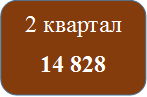 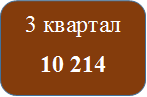 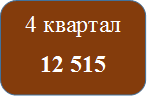 Количество оказанных услуг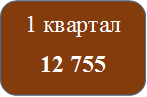 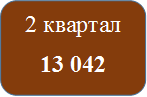 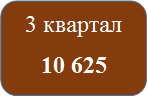 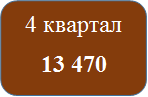 Уровень удовлетворенности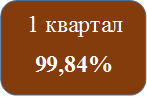 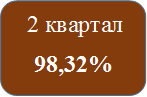 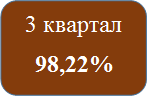 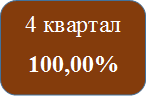 МБУ «МФЦ» оказываются дополнительные (в том числе возмездные) услуги, которые включают в себя: составление договоров купли-продажи, дарения, выезд работника МФЦ к заявителю для приема заявлений и (или) доставки результатов предоставления государственных и муниципальных услуг (по предварительному согласованию) и др. Для удобства заявителей в МФЦ организовано оказание нотариальных услуг, ПАО «Почта Банк», копировально-множительные услуги, услуги местной внутризоновой связи общего пользования, доступ к порталу госуслуг, а также безвозмездные услуги доступа к справочным правовым системам. Оплатить государственную пошлину можно в МФЦ с использованием терминала GOSPay.В 2021 году сотрудники МФЦ освоили новые направления в работе, были внедрены 8 новых услуг.МФЦ г.о. Кинель принял участие в региональном конкурсе «Лучший МФЦ Самарской области» в двух номинациях: «Лучший наставник МФЦ», «Лучший проект МФЦ» и занял призовые места. Кулясова Татьяна Борисовна, в номинации «Лучший наставник МФЦ» одержала победу – 1 место. Проект МФЦ г.о. Кинель «Комплексный подход к совершенствованию предоставления государственных и муниципальных услуг и развитие в МФЦ внебюджетной деятельности по принципу «одного окна» был достойно оценен комиссией и награжден 2 почетным местом.  В перспективе развития многофункциональных центров стартует федеральный проект «Цифровое государственное управление» переход на реализацию проекта МФЦ 2.0, подразумевающее создание клиентоориентированной среды, обеспечивающей взаимодействие граждан и бизнеса с государством и поставщиками массовых социально значимых услуг, а также защиту интересов заявителей.  Главным принципом работы МФЦ нового типа станет человекоцентричность.Наименование показателяЕд. изм.2020 год2021 годТемп роста, %Отгружено товаров собственного производства, выполнено работ и услуг собственными силами (добыча полезных ископаемых, обрабатывающие производства, обеспечение электрической энергией, газом и паром, водоснабжение, водоотведение, организация сбора и утилизации отходов)млн. руб.3182,67284791,5574150,6Численность работающих на крупных и средних предприятияхчел.12236*11782*96,3Среднемесячная заработная плата работников по крупным и средним предприятиям и организациямруб.33795,9*37883,0*112,1Демографическая ситуацияЧисленность родившихсячел. 569*552*97,0Численность умершихчел.857*946*110,4Рынок трудаУровень безработицы%2,30,7833,9Ввод в эксплуатацию жилых домов за счет всех источников финансирования м250 79852 686103,7№п/пПоказательПлановое значениеИтоги2021 годаФактическое исполнение, %1Количество самозанятых граждан, чел.10292026196,892Численность занятых в сфере МСП, чел.76539323121,823Количество легализованных лиц в сфере МСП, чел.130157120,774Количество ИП, применяющих ПСН, чел.497838168,615Количество СМСП, отвечающим критериям отнесения к социальному предпринимательству, направленных в МЭР СО, ед.23150,006Количество публикаций в муниципальных СМИ, официальных сайтах, наружная реклама, ед.3744118,927Количество направленных в АО «ГФСО» данных о СМСП и самозанятых, ед.2633126,928Количество направленных в РЭЦ данных о СМСП – потенциальных экспортерах, ед.23150,09Количество СМСП и физических лиц, получивших информационно-консультационную услугу при поддержке ИКАСО, ед.140171122,14